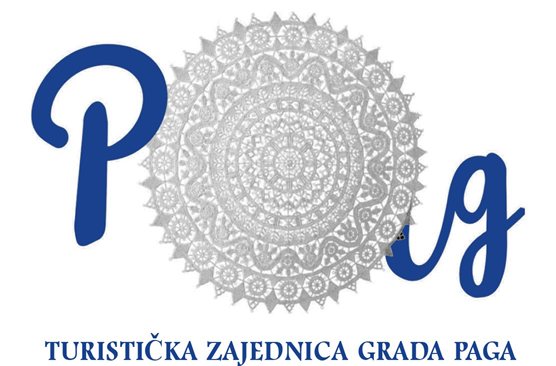        P R O G R A M   R A D A  ZA 2024. GODINU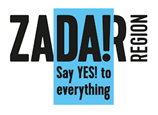 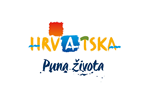                                                           Prosinac 2023. godine                                                                     Sadržaj: UVOD.....................................................................................................................................1Ostvareni turistički rezultati 1.01. do 30.11.2023………………………………………………………………61. IZVORNI PRIHODI ............................................................................................................111. ISTRAŽIVANJE I STRATEŠKO PLANIRANJE.........................................................................132. RAZVOJ TURISTIČKOG PROIZVODA .................................................................................142.1. Identifikacija i vrednovanje resursa te strukturiranje turističkih proizvoda ................142.2. Sustavi označavanja kvalitete turističkog proizvoda....................................................152.3. Podrška razvoju turističkih događanja.........................................................................162.4. Turistička infrastruktura ..............................................................................................202.5. Podrška turističkoj industriji.........................................................................................203. KOMUNIKACIJA I OGLAŠAVANJE .....................................................................................213.4. Marketinške i poslovne suradnje..................................................................................213.5. Sajmovi, posebne prezentacije i radionice....................................................................223.6. Suradnja s organizatorima putovanja............................................................................223.7. Kreiranje promotivnog materijala……….. ...................................................................... 233.8. Internetske stranice…………………………………………………………………………………………………..243.9. Kreiranje i upravljanje bazama turističkih podataka…………………………………………………..253.10. Turističko informativne aktivnosti……………………………………………………………………………264. DESTINACIJSKI MENADŽMENT .........................................................................................274.1. Turistički informacijski sustavi i aplikacije......................................................................274.3. Stručni skupovi i edukacije……………………………………………………………………......................274.4. Upravljanje kvalitetom u destinaciji...............................................................................274.5. Poticanje na očuvanje i uređenje okoliša.......................................................................285. ČLANSTVO U STRUKOVNIM ORGANIZACIJAMA................................................................265.1. Međunarodne strukovne organizacije...........................................................................265.2. Domaće strukovne organizacije ....................................................................................296. ADMINISTRATIVNI POSLOVI..............................................................................................296.1. Plaće ..............................................................................................................................296.2. Materijalni troškovi .......................................................................................................306.3. Rashodi za rad Tijela turističke zajednice ......................................................................307. Rezerva .............................................................................................................................30                                                                                             UVODTuristička zajednica Grada Paga izrađuje Program rada i Financijski plan za 2024. godinu po metodologiji i obaveznim uputama  na temelju čl. 55. i 57. Zakona o turističkim zajednicama i promicanju hrvatskog turizma  (NN 52/19 i 42/20) kojeg je obavezna u postupku donošenja međusobno uskladiti i koordinirati s Turističkom zajednicom Zadarske županije s ciljem koordiniranog planiranja, preciznijeg provođenja planiranih aktivnosti i provedbi zadaća prema razinama turističkih zajednica. Prema članku 32. Zakona o turističkim zajednicama i promicanju hrvatskog turizma /(NN 52/19 i 42/20)  te sukladno strateškim dokumentima jedinice lokalne, regionalne i nacionalne  samouprave Turistička zajednica Grada Paga izvršavati će zakonom propisane zadaće temeljene na specifičnosti destinacije i ciljeva razvoja turizma. Pri definiranju godišnjeg programa rada turističke zajednice, polazište je u ciljevima turističkih zajednica koji su definirani Zakonom o turističkim zajednicama i promicanju hrvatskog turizma (NN 52/19 i 42/20) u članku 9, a usmjereni su na: 1. razvoj i marketing destinacije kroz koordiniranje ključnih aktivnosti turističkog razvoja (planiranje, razvoj turističkih proizvoda u destinaciji, financiranje, donošenje i provedba odluka), u skladu s dokumentima kojima se definira nacionalna strategija razvoja turizma. 2. osiguravanje cjelovitije zastupljenosti specifičnih lokalnih/regionalnih interesa kroz jačanje lokalne/regionalne inicijative i povezivanje dionika na lokalnom/regionalnom nivou radi stvaranja međunarodno konkurentnih turističkih proizvoda. 3. poboljšanje uvjeta boravka turista u destinaciji te razvijanje svijesti o važnosti i gospodarskim, društvenim i drugim učincima turizma, kao i potrebi i važnosti očuvanja i unaprjeđenja svih elemenata turističke resursne osnove određene destinacije, a osobito zaštite okoliša, kao i prirodne i kulturne baštine sukladno načelima održivog razvoja. Zadaće lokalne turističke zajednice propisane su Zakonom o turističkim zajednicama i promicanju hrvatskog turizma (NN 52/19 i 42/20) u članku 32, a strukturirane su na slijedeći način: 1. Razvoj proizvoda 1.1. sudjelovanje u planiranju i provedbi ključnih investicijskih projekata javnog sektora i ključnih projekata podizanja konkurentnosti destinacije 1.2. koordinacija i komunikacija s dionicima privatnog i javnog sektora u destinaciji 1.3. razvojne aktivnosti vezane uz povezivanje elemenata ponude u pakete i proizvode – inkubatori inovativnih destinacijskih doživljaja i proizvoda 1.4. razvoj događanja u destinaciji i drugih motiva dolaska u destinaciju za individualne i grupne goste 1.5. razvoj ostalih elemenata turističke ponude s fokusom na cjelogodišnju ponudu destinacije 1.6. praćenje i apliciranje, samostalno ili u suradnji s jedinicom lokalne samouprave i drugim subjektima javnog ili privatnog sektora, na natječaje za razvoj javne turističke ponude i infrastrukture kroz sufinanciranje iz nacionalnih izvora, fondova Europske unije i ostalih izvora financiranja 1.7. upravljanje kvalitetom ponude u destinaciji 1.8. strateško i operativno planiranje razvoja turizma ili proizvoda na destinacijskoj razini te po potrebi organizacija sustava upravljanja posjetiteljima 1.9. sudjelovanje u izradi strateških i razvojnih planova turizma na području destinacije 1.10. upravljanje javnom turističkom infrastrukturom 1.11. sudjelovanje u provođenju strateških marketinških projekata koje je definirala Hrvatska turistička zajednica. Godišnji program rada 2022.  2. Informacije i istraživanja 2.1. izrada i distribucija informativnih materijala 2.2. stvaranje, održavanje i redovito kreiranje sadržaja na mrežnim stranicama destinacije i profilima društvenih mreža 2.3. osnivanje, koordinacija i upravljanje turističkim informativnim centrima (ako postoje/ima potrebe za njima) 2.4. suradnja sa subjektima javnog i privatnog sektora u destinaciji radi podizanja kvalitete turističkog iskustva, funkcioniranja, dostupnosti i kvalitete javnih usluga, servisa i komunalnih službi na području turističke destinacije 2.5. planiranje, izrada, postavljanje i održavanje sustava turističke signalizacije, samostalno i/ili u suradnji s jedinicom lokalne samouprave 2.6. operativno sudjelovanje u provedbi aktivnosti sustava eVisitor i ostalim turističkim informacijskim sustavima sukladno uputama regionalne turističke zajednice i Hrvatske turističke zajednice kao što su: jedinstveni turistički informacijski portal te evidencija posjetitelja i svih oblika turističke ponude. 3. Distribucija 3.1. koordiniranje s regionalnom turističkom zajednicom u provedbi operativnih marketinških aktivnosti 3.2. priprema, sortiranje i slanje podataka o turističkoj ponudi na području destinacije u regionalnu turističku zajednicu i Hrvatsku turističku zajednicu 3.3. priprema destinacijskih marketinških materijala sukladno definiranim standardima i upućivanje na usklađivanje i odobrenje u regionalnu turističku zajednicu 3.4. pružanje podrške u organizaciji studijskih putovanja novinara i predstavnika organizatora putovanja u suradnji s regionalnom turističkom zajednicom te u suradnji s Hrvatskom turističkom zajednicom 3.5. obavljanje i drugih poslova propisanih ovim Zakonom ili drugim propisom. Program rada za 2024. godinu izrađen je  na temelju: Ostvarenih rezultata turističkog prometa od 1.01. do 30.11. 2023. godineStanja i raspoloživosti smještajnih kapaciteta na području Grada PagaProjekata započetih u 2023. ili ranijih godinaTurizam je kao strateška grana razvoja od izuzetnog značaja za Grad Pag budući izravno utječe na cjelokupno gospodarstvo, a time  i na život stanovnika iz čega proizlazi uloga Turističke zajednice Grada Paga u unaprjeđenju, očuvanju, poticanju, promociji destinacije i razvoju turizma na području Grada Paga. Stalna aktivnost jest koordinacija i komunikacija s dionicima privatnog i javnog sektora niže i više razine u destinaciji radi podizanja kvalitete turističkog iskustva, funkcioniranja, dostupnosti i kvalitete javnih usluga, koordinacije komunalnih službi na području turističke destinacije te razvojne aktivnosti vezane uz povezivanje elemenata ponude u pakete i proizvode. Biti drugačiji od drugih, osmišljavanje kvalitetnih i autentičnih sadržaja, nezaboravnih doživljaja po kojima će se upravo područje Grada Paga razlikovati od drugih i biti izabran među mnoštvom ponuđenih destinacija – krajnji je cilj planiranih aktivnosti.Svjedoci smo da je najveći broj dolazaka i noćenja ostvaren u ljetnim mjesecima stoga volimo reći da je jedan od najvažnijih, a ujedno i najdelikatnijih ciljeva produženje turističke sezone ili razvoj održivog turizma. Kao što se navod u Strategiji razvoja održivog turizma do 2030. godine, ključno obilježje Hrvatske kao turističke destinacije njezina je autentičnost koju odražavaju gostoljubivi, otvoreni i srdačni ljudi, raznolikost njenih regija te bogata prirodna i kulturna baština. Područje Grada Paga ima upravo izvanredne preduvjete za ostvarenje ove vizije te su stoga tako i postavljeni ciljevi : „I zato, kako bismo ostvarili viziju, želimo, poštujući nasljeđe, valorizirati kulturnu baštinu, ali i način života, autohtonu hranu i ostale brojne prednosti temeljene na identitetu svih regija.“U tom smislu, područje Grada Paga ima bogate resurse: kulturnu baštinu i nasljeđe, autohtonu hranu, specifičan način života te su u tom smjeru posložene aktivnosti u 2024. godini.Grad Pag upravo je idealna destinacija (bogatstvo kulturne baštine i nasljeđa) za razvoj vjerskog turizma na čemu Turistička zajednica Grada Paga aktivno radi potrebne predradnje i provodi aktivnosti kako bi se kvalitetno i pripremljeno krenulo u realizaciju ovog strateški važnog projekta koji bi omogućio produženje turističke sezone i rasterećenje glavnog dijela turističke sezone tijekom ljetnih mjeseci. U to smislu u tijeku su mnoge aktivnosti sa Župnim uredom u Pagu, Benediktinskim samostanom sv. Margarite, Gradom Pagom i Ministarstvom kulture RH koje planiramo nastaviti i u narednoj godini. Projekt Pag Outdoor  kao projekt udruženih otočnih turističkih zajednica pokazao se kao izvanredan te je otok Pag postao prepoznatljiv kao odlična i posebna destinacija za aktivni turizam. U narednoj godini planira se nastavak razvoja ovog projekta u vidu različitih sadržaja i sadržajnijoj opremljenosti pojedinih atraktivnih lokacija te jače promocije na Internet portalima kao i putem tiskanih karata i brošura.  U narednoj godini Turistička zajednica Grada Paga planira nastaviti projekt Pag na meniju u smislu kreiranja novih manifestacija kojima je naglasak na autohtonoj gastro ponudi koja je od važnosti i za Zadarsku županiju, ali i za Hrvatsku, a sve u skladu sa Strategijom razvoja turizma RH. S obzirom da je TZ Zadarske županije pokrenula projekt razvoja održive destinacije na temelju već postojećih polaznih projekata i to (označavanja kvalitete u obiteljskom smještaju „Welcome“ ) te programa Razvoja i unapređenja ponude enogastronomskog turizma, TZ Grada Paga će se aktivno uključiti u razvoj ovog koncepta zelene i održive destinacije. Manifestacije su ono što privlači naše posjetitelje te će stoga Turistička Grada Paga će biti usmjerena na organizaciju i sudjelovanje u organizaciji u mnogobrojnim manifestacijama na području Grada Paga te razvijati i poticati raznolike moguće sadržaje prateći suvremenu turističku potražnju za doživljajnim, aktivnim i edukativno-zabavnim iskustvima koja počivaju na očuvanom prostoru, bogatoj kulturnoj baštini i lokalnoj tradiciji.U slijedećoj 2024. godini nastavljamo aktivnost postavljanja izrađene signalizacije u staroj gradskoj jezgri te će Turistička zajednica Grada Paga na temelju idejnog i izvedbenog projekta završiti izradu i postavljanje sustava turističke signalizacije u suradnji s jedinicom lokalne samouprave  sa ciljem poboljšanja uvjeta boravka gostiju. Svjesni važnosti očuvanog i nezagađenog okoliša, u planu Turističke zajednice Grada Paga je poticanje udruga i drugih dionika na sudjelovanju u uređenju okoliša i u ekološkim akcijama i općenito u uređenju destinacije. Promocija destinacije je jedan od osnovnih aktivnosti Turističke zajednice Grada Paga koja će nastaviti što je moguće u većem obimu promovirati destinaciju na domaćem i inozemnom tržištu te raditi na poboljšanju uvjeta boravka gostiju. U tom segmentu jedna od aktivnosti je  izrada novih promotivnih materijala kao i stvaranje, održavanje i redovito kreiranje sadržaja na mrežnim stranicama destinacije i profilima društvenih mreža (Facebook i Instagram). Turistička zajednica Grada Paga će koordinirano nastupati na sajmovima  s regionalnom turističkom zajednicom kako bi približila turističku ponudu destinacije potencijalnim posjetiteljima te redovito slati promidžbene materijale za promociju destinacije. Turistička zajednica Grada Paga posebne prezentacije će dogovarati s Turističkom zajednicom Zadarske županije te u suradnji za turističkim zajednicama otoka Paga. Ne smijemo zaboraviti podršku Turističke zajednice Grada Paga u organizaciji studijskih putovanja novinara i predstavnika organizatora putovanja u suradnji sa Turističkom zajednicom Zadarske županije i Hrvatskom turističkom zajednicom budući je naša destinacija nezaobilazna pri posjeti naše Županije što je od izuzetne važnosti za grad i otok Paga, ali i za Zadarsku županijuU našim aktivnostima biti ćemo usmjereni na usku suradnju sa Turističkom zajednicom Zadarske županije, HTZ-om i Ministarstvom turizma i sporta RH vodeći računa da zadaće koje provodimo budu usklađene sa strateškim marketinškim smjernicama i uputama regionalne turističke zajednice i Hrvatske turističke zajednice. To se posebno odnosi na koordiniranje s regionalnom turističkom zajednicom u provedbi operativnih marketinških aktivnosti i svih ostalih zakonski određenih aktivnosti s ciljem boljeg usklađenja i  koordinacije. Nastavljamo i dalje operativno sudjelovanje u provedbi aktivnosti sustava eVisitor i ostalim turističkim informacijskim sustavima sukladno uputama regionalne turističke zajednice i Hrvatske turističke zajednice kao što su: jedinstveni turistički informacijski portal te evidencija posjetitelja i svih oblika turističke ponude.Turistička zajednica Grada Paga će se aktivno uključiti u provedbu anketiranja posjetitelja od strane Turističke zajednice Zadarske županije kako bi se definirale potrebe gostiju i sukladno tome usmjeravalo buduće promotivne i razvojne aktivnosti.Prema članku 56. Zakona o turističkim zajednicama  i promicanju hrvatskog turizma ( NN 52/2019 od 22.5.2019.) Program rada sa financijskim planom za 2024. godinu obvezno sadrži sve pojedinačno utvrđene planirane zadatke i potrebna financijska sredstva za njihovo izvršenje te posebno planirane zadatke prema zadanoj metodologiji .Ostvareni turistički rezultati od 1. siječnja do 30. studenog 2023. godineAnaliza turističke sezone 2023. temelji se na podacima uz sustava eVisitor i na podacima o kapacitetima dostavljenim od Ureda državne uprave za turizam Zadar /Ispostava Pag. Za analizu turističkog prometa na području Grada Paga korišteni su podaci u vremenskom periodu od 1. siječnja do 30. studenog 2023. godine koji su uspoređeni s istim promatranim razdobljem u posljednje četiri godine / 2019.,2020., 2021. I 2022. godina /  kako bi što bolje uočili trend turističkog prometa.Iz predstavljenih tablica i grafova evidentni su podaci o ukupnom broju dolazaka i noćenja, zatim dolazaka domaćih i stranih gostiju te njihova ostvarena noćenja, zatim ostvarena noćenja po mjesecima, po vrstama smještajnih jedinica te dolasci i noćenja prema zemlji prebivališta. Ono što je za istaknuti jest da su gotovo svi turistički dionici zadovoljni rezultatima ovogodišnje turističke sezone budući je ove godine postignut rekord u broju dolazaka i noćenja te je 2022. godina najbolja po turističkim rezultatima. Tablica 1. / Grafikon : Dolasci i noćenja turista u razdoblju 2019. - 2023..Prema prikupljenim podacima, u prvih jedanaest mjeseci 2023. godine na području TZ Grada Paga boravilo je 126.820 gostiju koji su ostvarili 985.617 noćenje.Ostvareno je najviše turističkih dolazaka do sada, 1% više u odnosu na isto razdoblje 2022. i 5% više u odnosu na 2019. Turisti su ove godine boravili kraće nego prošle godine, pa bilježimo 3% manje noćenja u odnosu na 2022., ali 1% više u odnosu na 2019.Veći broj dolazaka i manji broj noćenja ukazuje na povećani interes za Pagom, ali skraćivanje boravka radi povećanja cijena u destinaciji s 8,1 na 7,8 dana.Tablica 2./ Grafikon :  Dolasci i noćenja turista na području TZ Grada Paga u sezoni i pred-postsezoni u razdoblju 2019. – 2023.Ove godine je zabilježeno 684.754 turističkih noćenja u srpnju i kolovozu, što je 4% manje u odnosu na referentne 2022. i 2019. godinu. Trend rasta broja noćenja u travnju, svibnju, lipnju, rujnu i listopadu se nastavio i ove godine, pa bilježimo 296.009 noćenja, što je 1% više u odnosu na 2022. i 13% više u odnosu na 2019. godinu.  Tablica 3.  Dolasci domaćih i stranih turista te ostvarena noćenja u razdoblju 2019.-2023.U prvih deset mjeseci 2023. godine na području Grada Paga evidentirano je 20.570 dolazaka domaćih gostiju koji su ostvarili 194.292 noćenje dok je stranih gostiju bilo prijavljeno 106.250 koji su ostvarili 791.325 noćenje. Grafikon/ Udio stranih i domaćih turista u ukupno ostvarenim dolascima i noćenjima u 2023.        Domaći gosti čine 1/6 svih dolazaka i 1/5 svih noćenja.Prva postpandemijska sezona 2022. bila je u mnogočemu netipčna. Tako u odnosu na 2022. godinu broj registriranih dolazaka stranih gostiju manji je za 2%, a noćenja za 6%. Međutim, broj registriranih dolazaka domaćih gostiju veći je za 22%, a broj noćenja je veći za 10%.  U odnosu na referentnu 2019. evidentiran je jednak broj dolazaka i noćenja stranih gostiju, dok je čak 46% više dolazaka i 3% više noćenja domaćih gostiju Tablica 4.  Struktura smještajnih jedinicaNa području Grada Paga evidentirano je ukupno 22.999 kreveta od čega je 10.718 ili 46,6% nekomercijalnih. Od komercijalnih kreveta, najviše 7.060 (30,7%) ih je registrirano u objektima u domaćinstvu. Slijede ležajevi u kampu 3.606 ili 15,7 %.od ukupnog broja. Nakon toga je 841 ležajeva u hotelima i 747 u ostalim objektima za smještaj. Na području grada Paga je ukupno kategorizirano 12.281 kreveta i kamp jedinica u komercijalnom smještaju ili 53% od ukupnog broja smještajnih jedinica. U objektima u domaćinstvu je u 2023. evidentirano 11% kreveta više nego u 2022. godini. Grafikon/ Struktura komercijalnih smještajnih jedinicaU strukturi komercijalnog smještaja najveći broj smještajnih jedinica se nalazi u objektima u domaćinstvu, 58%.Na drugom mjestu su jedinice u kampovima, 29%.Hoteli čine 7%, dok ostali ugostiteljski objekti za smještaj (obrti, poduzeća, pansioni, odmarališta…), čine 6% smještajnih kapaciteta.Tablica 5./ Grafikon :  Dolasci i noćenja turista u komercijalnom smještajuPrema prikupljenim podacima, u prvih jedanaest mjeseci 2023. godine u komercijalnom smještaju boravilo je rekordnih 119.923 gostiju koji su ostvarili 799.136 noćenja. U usporedbi s prošlogodišnjim podacima bilježimo 1% više dolazaka i 4% manje noćenja. Prosječan broj dana boravka posjetitelja ove godine iznosi 6,7 dana u odnosu na 7,0 dana u 2022.  Tablica 6. Dolasci i noćenja turista prema zemlji prebivalištaGrafikon / Ostvareni dolasci i noćenja po emitivnim tržištima u komercijalnom smještajuOvogodišnja analiza pokazuje da su u komercijalnom smještaju najveći broj noćenja ostvarili gosti iz Njemačke, Slovenije, Poljske i domaći gosti.Slijede gosti iz Češke, Italije, Slovačke, Austrije i Mađarske.                                                               P R I H O D IPrihodi Turističke zajednice Grada Paga planirani su temeljem procjene ostvarenja u 2023. godini  Najveći prihod planiran je od turističke pristojbe. Ukupni prihodi Turističke zajednice grada Paga u 2024. godini planirani su u iznosu od 510.000,00 €.Prihodi od turističke pristojbe je izvorni prihod Zajednice, a kao pretpostavka za planiranje se uzima fizički obujam turističkog prometa u 2023. godini i procjena turističkog prometa u idućoj godini.Prihodi od članarine planirani su na temelju zakona o članarinama turističkim zajednicama kojim je uvedena obveza plaćanja u paušalnom obliku tj. 45,00 kuna po stalnom ležaju i 22,50 kn po pomoćnom.Prihodi iz proračuna – potpora TZ Grada Paga predviđena je u proračunu Grada Paga za realizaciju manifestacija te Zadarske županije  Prihodi od sustava turističkih zajednica – prihodi od otočnih turističkih zajednica TZ Grada Novalje, TZ Povljana, TZ Kolan i TZ Stara Novalja za sudjelovanje u projektu Udruženog oglašavanja STARDIGITAL te po javnom pozivu TZ Zadarske županije Prihodi iz EU fondova – su prihodi koje turistička zajednica ostvaruje za provedbu određenog projekta koji se financira sredstvima iz EU fondova. U 2024. godine ne planiramo ostvariti prihode po ovoj stavci.Prihodi od gospodarske djelatnosti – ne planiramo ostvariti prihode od gospodarske djelatnosti u 2024. godini.Preneseni prihodi – višak ostvaren u tekućoj godini koji se prenosi u sljedeću, a potreban je za realizaciju aktivnosti TZ-a u prvom dijelu godine kada Zajednica ne ostvaruje značajne prihode.Ostali nespomenuti prihodi – svi ostali prihodi – (donacije, potpore, pomoći…)                                       1. Izvorni prihodi: Turistička pristojba :                              355.000,00 €                         Turistička članarina:                                 52.000,00 €                              2. Prihodi iz proračuna                                           15.000,00 €                                         3. Prihodi od sustava turističkih zajednica:          8.000,00 €     4. Prihodi iz EU fondova :                                               0,00 €  5. Prihodi od gospodarske djelatnosti                         0,00 € 6. Preneseni prihodi iz prethodne godine         95.000,00 €  7. Ostali prihodi                                                                 0,00 €  UKUPNO PRIHODI:                                    525.000,00 €                                                          A K T I V N O S T I ISTRAŽIVANJE I STRATEŠKO PLANIRANJE1.1.Izrada strateških operativnih /komunikacijskih/akcijskih  dokumenataTZ Grada Paga ima Strateški plan razvoja turizma i Akcijski plan za područje Grada Paga od 2016. do 2020. godine te se u idućoj godini ne planira izrada novih. Do izrade novog strateškog plana, TZ Grada Paga će postupati i rukovoditi se smjernicama iz postojećeg plana te Glavnim planom razvoja turizma Zadarske županije 2013.- 2023. i Nacionalnom razvojnom strategijom Republike Hrvatske do 2030. godine. TZ Grada Paga će slijedeći zakonske propise i adekvatne upute izrađivati Plan upravljanja destinacijom, četverogodišnji plan kojim će se, između ostalog, određivati i koliko pojedina destinacija može primiti turista.Također, TZ Grada Paga će aktivno sudjelovati u prikupljanju i obradu potrebnih podataka sukladno Zakonu o turizmu koje se primjerice odnose na kvalitetu mora, opterećenost prostora turizmom, potrošnju pitke vode, potrošnju električne energije, komunalni otpad i promet u mirovanju, a upravo će ti pokazatelji biti podloga za izračun satelitskog računa, kao i izradu planova upravljanja i strateških dokumenata uz sudjelovanje svih relevantnih dionika, uključujući i jedinice lokalne i regionalne samouprave i građane, usvajat će ih tijela turističkih zajednica, a naposljetku, čelnici lokalnih jedinica će predlagati predstavničkim tijelima donošenje odluka o upravljanju destinacijom. NOSITELJ AKTIVNOSTI: Turistička zajednica Grada Paga u suradnji s TZ Zadarske županijePLANIRANI IZNOS: 0 €ROK REALIZACIJE: siječanj – prosinac 2024. godine1.2.	Istraživanje i analiza tržištaTZ Grada Paga vrši istraživanje i analizu tržišta prema podacima iz sustava eVisitor. Godišnja analiza dolazaka i ostvarenih noćenja  je jedan od temeljnih podataka za planiranje promotivnih aktivnosti u narednoj godini. TZ Grada Paga na planira provoditi istraživanja stoga ni planiranih troškova. TZ Grada Paga će se i u 2024. godini aktivno uključiti u provedbu anketiranja posjetitelja od strane regionalne turističke zajednice. Anketa će se provoditi direktno i online, sa naglaskom na motive i navike turista kako bi se definirale potrebe gostiju i sukladno tome usmjeravalo buduće promotivne i razvojne aktivnosti.NOSITELJ AKTIVNOSTI: Turistička zajednica Zadarske županije, Turistička zajednica Grada Paga, ostale lokalne turističke zajednicePLANIRANI IZNOS: 0 €ROK REALIZACIJE: siječanj – prosinac 2024. godine Mjerenja učinkovitosti promotivnih aktivnostiTZ Grada Paga će pratiti uloženih sredstava u promociju destinacije i manifestacija putem društvenih mreža, analitiku mobilnih pregleda i Google Analytics itd.PLANIRANI IZNOS: 0 €RAZVOJ TURISTIČKOG PROIZVODA PLANIRANI IZNOS : 213.000,00 €2.1. Identifikacija i vrednovanje resursa te strukturiranje turističkih proizvodaPLANIRANI IZNOS:  18.000,00 €Razvoj ostalih elemenata turističke ponude s fokusom na cjelogodišnju ponudu destinacije Sudjelovanje u projektima razvoja vjerskog turizma Grad Pag je destinacija koja ima sve relevantne preduvjete za razvoj vjerskog turizma kao jednog novog vida turizma koji bi omogućio produženje turističke sezone. To se prvenstveno odnosi na oživljavanje lokacije svetišta Majke Božje od Starog Grada, zatim Benediktinskog samostana u kojem  je otvorena Stalna izložba crkvene umjetnosti  uz poseban naglasak  na Sv. Trn kao jedinstvenu relikviju. U suradnji sa Župnim uredom i Benediktinskim samostanom planiraju se različiti vjerski sadržaji koji bi privukli veći broj hodočasnika u pred i posezoni. U realizaciji  tog cilja TZ Grada Paga će sudjelovati u skladu sa svojim zakonskim mogućnostima. NOSITELJ AKTIVNOSTI: Benediktinski samostan sv. Margarite, Župni ured Pag, Grad Pag, Turistička zajednica Grada Paga, Ministarstvo turizma i sporta RH ROK REALIZACIJE: siječanj – prosinac 2024. godineRazvoj gastro turizma TZ Grada Paga nastavlja sa razvojem gastro turizma na svom području kroz projekt Pag na meniju i aktivnim uključenjem u projekt razvoja turističkog proizvoda Welcome Taste kojeg provodi TZ Zadarske županije. U ovom projektu TZ Grada Paga vidi svoju značajnu ulogu zbog već brendiranih i svjetski poznatih proizvoda poput paškog sira, janjetine, skute, paške soli, baškotina i sl. te će biti snažna potpora razvoju eno gastronomskog turizma u Zadarskoj županiji. Poseban standard »Pag na meniju« ima tendenciju brendiranja lokalne i regionalne eno i gastro ponude. Krajnji cilj projekta Pag na meniju je poboljšati prezentaciju gastro kvalitete otoka u turističkom sektoru i promicati otok Pag kao idealno gastro-turističko odredište.Promocija će se provoditi kroz različite manifestacije i prezentacije u Hrvatskoj i inozemstvu.  NOSITELJ AKTIVNOSTI: Turistička zajednica Grada Paga, TZ Zadarske županije, SŠ Bartula Kašića, Udruženje obrtnika Paga, hoteli Pagus i Intermezzo, Solana Pag, Paška siranaROK REALIZACIJE AKTIVNOSTI: siječanj – prosinac 2024. godine2.2.Sustavi označavanja kvalitete turističkog proizvoda PLANIRANI IZNOS: 1.000,00 €*WELCOME - sustav označavanja kvalitete obiteljskog smještaja u suradnji s regionalnom turističkom zajednicomTuristička zajednica Grada Paga će nastaviti suradnju s TZ Zadarske županije u projektu WELCOME– sustavu označavanja kvalitete obiteljskog smještaja s ciljem povećanja kvalitete apartmana, soba i kuća privatnih iznajmljivača. TZG Paga će i dalje surađivati po pitanju nadopune podataka postojećeg sustava i svih ostalih aktivnosti koje su potrebne kako bi se ovaj projekt nastavio nesmetano razvijati.Turistička zajednica Grada Paga će poticati privatne iznajmljivače da se u uključe u ovaj projekt čime će se poboljšati kvaliteta smještaja te će financirati table s oznakom kvalitete WELCOMENOSITELJ: Turistička zajednica Zadarske županije, Turistička zajednica Grada Paga s ostalim turističkim zajednicama na području Zadarske županijeROK REALIZACIJE: siječanj – prosinac 2024. godineProjekt PAG NA MENIJUTZG Paga će u suradnji s partnerima SŠ Bartula Kašića, otočkim turističkim zajednicama, Udruženjem obrtnika Pag i Novalja nastaviti rad u projektu Pag na meniju na označavanju kvalitete gastro ponude. TZG Pag će označiti ugostiteljske objekte koji su udovoljili uvjetima iz Javnog poziva SŠ „Bartula Kašića“ tabelom s logotipom koji označava da se u objektu služe autohtona jela otoka Paga.  Troškovi se odnose na  izradu tabela za ugostiteljske objekte. Turistička zajednica Grada Paga će nastavak i razvoj projekta izvršavati u skladu sa zakonskim odredbama i u suradnji s TZ Zadarske županije. U ovoj godini planiramo osmisliti i tabelu s oznakom Pag na meniju – partner za one subjekte koji surađuju s nositeljima oznake. NOSITELJ: Turistička zajednica Grada Paga s partnerima SŠ“ Bartula Kašića „ Pag, Ministarstvo turizma RH, TZ Zadarske županijeROK REALIZACIJE: siječanj – svibanj 2024. godinePag Outdoor – Bike&Bed standardiTuristička zajednica Grada Paga će u 2024. godini nastaviti s projektom dodjele oznaka kvalitete objekata usklađenih sa potrebama biciklista kako bi bili informirani o biciklističkoj infrastrukturi otoka. Riječ je o projektu kojeg su započele otočne turističke zajednice 2021. godine kada su uručene prve table Bike&Bed . NOSITELJ: Turistička zajednica Grada PagaROK RELAIZACIJE: siječanj – svibanj 2024. godineOriginalni suvenir grada PagaTuristička zajednica Grada Paga će u 2024. godini surađivati s predstavnicima turističke ponude po proizvodima   radi podizanja kvalitete ponude u destinaciji.  To se odnosi na raspisivanje javnog poziva za prijavu rješenja suvenira Grada Paga za 2024. godinu s ciljem suradnje i poticanja kreativnog rada i stvaranja autohtonih suvenira koji će na najbolji mogući način prezentirati bogatstvo i raznolikost destinacije. NOSITELJ: Turistička zajednica Grada Paga ROK REALIZACIJE : svibanj 2024. godine2.3. Podrška razvoju turističkih događanjaPLANIRANI IZNOS: 194.000,00 €                            2.3.1. Organizacija i suorganizacija događanja, kulturno zabavnih sportskih i sl. manifestacija u destinaciji U 2024. godini Turistička zajednica Grada Paga u suradnji sa drugim subjektima organizirati će kulturne – zabavne manifestacije u cilju promocije grada Paga kao zaista jedinstvene destinacije. Gotovo da nema manifestacije na području Grada Paga u kojoj ne sudjeluje Turistička zajednica Grada Paga bilo kao organizator ili pokrovitelj.  Kao i dosadašnjih godina Turistička zajednica Grada Paga će obogaćivati boravak gostiju na svom području velikim broja manifestacija zabavnim, sportskim, kulturnim čiji će kalendar biti objavljen na web stranici TZG Paga, plakatima koji se dijele svim značajnim turističkim subjektima i na društvenim mrežama. Detaljan i precizan opis aktivnosti: U planu za 2024. godinu Turistička zajednica Grada Paga je organizacija mnogobrojnih ljetnih manifestacija u samom gradu Pagu te u mjestima Šimuni, Vlašići i Dinjiška s ciljem obogaćivanje turističke i zabavne ponude. To su: Međunarodni festival čipke, Paški zimski i ljetni karneval,  proslava Vele Gospe, Male Gospe, Procesija Sv. Trn, Bura fest, Pag ArtFestival, Uskršnji doručak, Pag na meniju, Smotra klapa, Advent, Uskršnji hiking, Pag Outdoor Summer i outdoor i sportska događanja, veslačko prvenstvo, različiti koncerti, dječje radionice i programi za djecu.Troškovi organiziranja ovakvih manifestacija su: Angažman glazbenih izvođačaAngažman vanjskih suradnikaAngažman voditeljaNajam pozornice, dovoz i odvoz pozornice,  stolicaUređenje pozorniceNajam razglasa i rasvjeteIzrada plakata, letakaIzrada materijala ( pehara, medalja, nagrada, rekvizita….)Troškovi fotografiranja Troškovi ZAMPA-aTroškovi domjenkaTroškovi ugošćavanja gostiju, noćenjaNOSITELJ: Turistička zajednica Grada PagaROK REALIZACIJE: siječanj – prosinac 2024. godineIzdvajamo nekoliko najvažnijih manifestacija koje organizira Turistička zajednica Grada Paga. Međunarodni festival čipke Tradicionalna trodnevna manifestacija koja promovira pašku čipku kao zaštićenu nematerijalnu kulturnu baštinu zaštićenu pri UNESCO-u. U jedinstvenim prostorima stare gradske jezgre organiziraju se izložbe hrvatskih i inozemnih čipkarica, različiti kulturno zabavni programi kojima se promovira grad Pag kao središte čipkarstva i kulturne ponude. Troškovi se odnose na: smještaj sudionica, postavljanje i ukrašavanje bine, dizajn i  izrada plakata, zahvalnica i programa, prigodnog domjenka, troškove umjetničkih nastupa, voditelja, poklona za sudionice, udruge koje sudjeluju u programu.NOSITELJ: Turistička zajednica Grada Paga , Grad Pag i Društvo paških čipkarica Frane BudakROK REALIZACIJE: lipanj 2024. god. Paški ljetni karnevalPosljednjeg vikenda u srpnju održava se tradicionalni Paški ljetni karneval koji se organizira na glavnom gradskom trgu   s ciljem prezentacije i očuvanja bogate karnevalske tradicije i obogaćenja turističke ponude. Troškovi se odnose na: postavljanje bine, nastupa zabavnih grupa, smještaja sudionika,  dizajna i izrade plakata, trošak ukrašavanja bine i trga, nastupa udruga i KUD- ova, voditelja.  NOSITELJ:  Turistička zajednica Grada Paga, Grad PagROK REALIZACIJE: kolovoz 2024. god. Zimski karneval Tradicionalna manifestacija koja promovira karnevalske običaje u gradu Pagu nadaleko poznatom upravo po karnevalu.  Središnja događanja su na glavnom gradskom trgu na kojem se odvija bogati i zanimljiv program u koljem sudjeluju paške udruge i prezentiraju bogatu kulturnu baštinu.Troškovi se odnose na organizaciju trodnevnog programa na glavnom gradskom trgu:  troškove postavljanja i ukrašavanja bine, nagrada za maškarane grupe, nastupe udruga, dizajn i izrade promotivnog materijala. NOSITELJ: Turistička zajednica Grada Paga, Grad PagROK REALIZACIJE: ožujak 2024. god. Pag na meniju Višednevna gastro manifestacija koju Turistička zajednica Grada Paga organizira za vrijeme prvosvibanjskih blagdana u kojoj sudjeluju ugostiteljski objekti koji služe autohtona paška jela po sniženim cijenama uz pjesmu nekoliko klapa. U vrlo bogati program uključeni su privatni i javni sektor: ugostiteljski objekti s oznakom Pag na meniju,  Paška sirana koja organizira otvorena vrata, turistički vodič za besplatno vođenje po gradu i okolici, različite udruge za realizaciju radionica i predavanja. Cilj ove manifestacije jest prezentacija jedinstvene gastro ponude i ostalih povezanih vrijednosti grada Paga. Troškovi se odnose na troškove organizacije radionice, turističkog vodiča, degustacije autohtone paške kuhinje, angažmane klapa, dizajn i izrada promotivnog materijala.U 2024. godini Turistička zajednica Grada Paga planira u suradnji s različitim subjektima organizirati manifestacije vezane uz gastro ponudu u nekoliko različitih termina ( Misec paške soli, gastro manifestacija krajem svibnja, sajmovi s gastro ponudom i sl.).NOSITELJ: Turistička zajednica Grada Paga u suradnji sa  ugostiteljskim objektima, Solanom Pag, Paškom siranom, OPG-ovima, udrugamaROK REALIZACIJE: listopad 2024. god. Vela Gospa Turistička zajednica Grada Paga će sudjelovati u organizaciji ove vjerske manifestacije koja je tek jedan dio bogate vjerske tradicije grada Paga kojeg će koristiti u razvoju vjerskog turizma. Turistička zajednica Grada Paga će organizirati koncert na glavnom gradskom trgu te pomoći u organizaciji događanja na lokaciji Starog Grada Paga. Troškovi se odnose na nastup grupe, dovoz i odvoz pozornice, postavljanje kemijskog WC-a, izradu plakata i letaka s programom, namirnice za hodočasnike. NOSITELJ: Turistička zajednica Grada Paga, Grad Pag i Župni ured PagROK REALIZACIJE: kolovoz 2024. godPag Outdoor SummerProjekt Pag Outdoor Summer je koncept aktivnih tjedana koji će se održavati sa licenciranim trenerima u različitim oblicima aktivnog turizma. U sklopu projekta Pag Outdoor Turistička zajednica Grada Paga će  tijekom srpnja, kolovoza i rujna organizirati hiking, biciklizam, nordijsko hodanje, trail, kajakarenje na moru u suradnji sa Udrugom sportskih aktivnosti Pag MareMonti. Ova manifestacije izrasla je iz manifestacije Pag Outdoor Summer Weekend te se zbog povećanog zanimanja sudionika organizira tijekom cijelog tjedna, a cilj joj je promocija i razvoj aktivnog turizma na području destinacije. Troškovi se odnose na angažman licenciranih trenera, tisak plakata s programom, promociju.NOSITELJ:  Turistička zajednica Grada Paga, udruge i lokalni vodičiROK REALIZACIJE: rujan 2024. god. Ostale manifestacijeTijekom turističke sezona Turistička zajednica Grada Paga organizirati će  mnogobrojne ljetne koncerte u samom gradu Pagu te u mjestima Šimuni, Vlašići i Dinjiška s ciljem obogaćivanje turističke i zabavne ponude. Turistička zajednica Grada Paga tijekom godine organizirati će i neke manifestacije koje se nisu mogle predvidjeti, a procjenjuje se da bi bile zanimljive za posjetitelje u cilju proširenja i obogaćivanja turističke ponudeNOSITELJ: Turistička zajednica Grada Paga u suradnji sa Gradom Pagom, udrugama, Mjesnim odborima, sportskim klubovimaROK REALIZACIJE: siječanj – prosinac 2024. godineTuristička zajednica Grada Paga u 2024. godini planira nastavak suradnje s ostalim subjektima i Turističke zajednice  Zadarske županije u odobravanju potpora za aktivnosti koje se provode u cilju promocije destinacije i obogaćivanje turističke ponude. Turistička zajednica Grada Paga  se odlučila za suradnju i podršku manifestacija u organizaciji drugih subjekata putem potpora.Turistička zajednica Grada Paga objavljuje Javni poziv za dodjelu potpora za 2024. godinu u studenom 2023. godine zbog pravodobnog planiranja događanja za 2024. godinu.NOSITELJ: Turistička zajednica Grada PagaROK REALIZACIJE: siječanj – prosinac 2024. godine2.4. Turistička infrastruktura Upravljanje turističkom infrastrukturom danom na upravljanje od strane jedinice lokalne samouprave i dr.Turistička zajednica Grada Paga nema turističku infrastrukturu danu na upravljanje. PLANIRANI IZNOS: 0 €2.5. Podrška turističkoj industriji U 2024. godini TZ Grada Paga planira suradnju i poticanje aktivnosti lokalnih turističkih agencija i stavljanje naglaska na razvoj turističkog doživljaja koji imaju svrhu obogaćivanje ponude i promociju destinacije čime će se pridonijeti razvoju DMK. PLANIRANI IZNOS: 0 €3.KOMUNIKACIJA I OGLAŠAVANJE PLANIRANI IZNOS: 151.000,00 €3.4. Marketinške i poslovne suradnje PLANIRANI IZNOS: 17.000,00 €Udruženo oglašavanje STAR DIGITAL Turistička zajednica Grada Paga će se zajedno s Turističkom zajednicom Zadarske županije promovirati kroz udruženo oglašavanje u kampanji STAR DIGITAL na način da se otok Pag promovira kao jedna destinacija što znači da se udružuju i ostale turističke zajednice na području otoka i prema potpisanom sporazumu sudjeluju u participaciji troškova. NOSITELJ:TZ Zadarske županije, TZG Pag, TZG Novalja, TZO Kolan, TZ Povljana, TZM Stara NovaljaPLANIRANI IZNOS:  15.000,00 €ROK REALIZACIJE: siječanj – kolovoz 2024. godineUdruženo oglašavanje – nisko tarifni avio letovi  Turistička zajednica Grada Paga će solidarno sudjelovati u marketinškim aktivnostima udruženog oglašavanja prema inozemnim avio kompanijama s ciljem proširenja turističke pred i posezone.  NOSITELJ:  TZ Grada Paga, TZ Zadarske županije, lokalne turističke zajednicePLANIRANI IZNOS:  2.000,00 € ROK REALIZACIJE: prosinac 2024. god. Marketinške suradnje i mobilne aplikacijePodručja Grada Paga raspolaže sa prekrasnim plažama te će u cilju promoviranja tog značajnog resursa omogućiti posjetiteljima korištenje mobilne aplikacije La Playa pomoću koje će posjetitelji biti kvalitetno informirani o položaju, pozicijama i sadržajima plaža. NOSITELJ: Turistička zajednica Grada PagaPLANIRANI IZNOS:  ROK REALIZACIJE: siječanj – prosinac 2024. godineSajmovi, posebne prezentacije i poslovne radioniceTuristička zajednica Grada Paga će koordinirano sudjelovati na sajmovima  sa regionalnom turističkom zajednicom  kako bi približila turističku ponudu destinacije potencijalnim posjetiteljima te redovito slati promidžbene materijale za promociju destinacije. Za slijedeću godinu Turistička zajednica Grada Paga je sa regionalnom turističkom zajednicom potpisala Sporazum o sufinanciranju troškova za sajam u Berlinu, a računamo i na mogućnost za prisustvo informatora te predstavnika grada Paga ( čipkarice, narodna nošnja, gastro ponuda) na drugim dogovorenim sajmovima  od strane Turističke zajednice Zadarske županije. Turistička zajednica Grada Paga će posebne prezentacije dogovarati s Turističkom zajednicom Zadarske županije u suradnji za turističkim zajednicama otoka Paga. NOSITELJ:  Turistička zajednica  Zadarske županije, Turistička zajednica Grada Paga i otočne turističke zajednicePLANIRANI IZNOS: 15.000,00 €ROK REALIZACIJE: siječanj – prosinac 2024. godine   Suradnja s organizatorima putovanje Grad Pag je nezaobilazna destinacija pri posjeti novinara Zadarskoj županiji zbog atraktivnosti destinacije i autohtone gastro ponude. Turistička zajednica Grada Paga i dalje pružati podršku u organizaciji studijskih putovanja novinara, predstavnika organizatora putovanja i agenata u suradnji s regionalnom turističkom zajednicom i HTZ-om s ciljem što bolje promocije destinacije. Troškovi se odnose na organizaciju turističkog vodiča i degustacije paške gastro ponude. NOSITELJ: Turistička zajednica Grada Paga u suradnji i koordinaciji s Turističkom zajednicom Zadarske županije i HTZ-omPLANIRANI IZNOS:  3.000,00 €ROK REALIZACIJE: siječanj – prosinac 2024. godineKreiranje promotivnog materijala                       PLANIRANI IZNOS: 15.000,00 € Izrada i distribucija informativnih materijala Turistička zajednica Grada Paga će izvršiti reprint postojećih promotivnih materijala (prospekt, planovi grada, bike karte, plan plaža, mapa mjesta Vlašići). Informativni materijali su od velike važnosti za informiranje naših posjetitelja bez obzira na veliki broj informacija koje su dostupne na internetu i na mobitelu. Gosti vrlo često žele imati brošuru, letke, karte ili vidjeti plakate sa potrebnim informacijama.  U 2024. godini planira se izrada novog prospekta područja Grada Paga i otočnog prospekta u suradnji s ostalim turističkim zajednicama na otoku. Izrada cjelokupnog promotivnog materijala realizirati će se sukladno smjernicama i standardima regionalne turističke zajednice uz prethodno usklađivanje i odobrenje prema zakonskim odredbama. Izrada raznog promidžbenog materijala Turistička zajednica Grada Paga će u 2023. godini tiskati razne promotivne materijale ( kalendare, promo blokove, lepeze, torbe, kape, vrećice, olovke i ostalo) Jumbo plakati na info tablamaTuristička zajednica Grada Paga je 2022. godine u suradnji sa Gradom Pagom, Solanom Pag d.d. i Paškom siranom d.d. postavila info plakate sa obilježjima grada Paga (sir, sol i čipka)  na nekoliko lokacija na području Zadarske županije. Zadovoljni postignutim efektima, u planu za 2024. godinu je nastavak postavljanja na još nekoliko lokacija čime ćemo posjetiteljima omogućiti bolju informiranost, a ujedno će i privući posjetitelje da posjete destinaciju.  Skladištenje  Turistička zajednica Grada Paga će skladišti svoje informativne materijale u posebnom skladištu.Internetske stranice PLANIRANI IZNOS:  11.000,00 €Stvaranje, održavanje i redovito kreiranje sadržaja na mrežnim stanicama destinacije i društvenim mrežamawww.tzgpag.hrU 2024. godini planira se nastavak promocije na web stranici Turističke zajednice Grada Paga  na kojoj se objavljuju sve informacije vezane za aktivnosti turističke zajednice – kalendar događanja, najave manifestacija, informacije za iznajmljivače i ostale dionike u turizmu.  U planirane troškove spadaju troškovi održavanja i pisanja tekstova.NOSITELJ: Turistička zajednica Grada Paga  ROK REALIZACIJE: siječanj – prosinac 2024. godinecroatia.hrZa 2024. godinu planira se kreiranje sadržaja destinacije na domeni croatia.hr u skaldu s uputama HTZ-a.NOSITELJ: Turistička zajednica Grada PagaROK REALIZACIJE: siječanj – prosinac 2024. godinewww.pag-outdoor.comTuristička zajednica Grada Paga u 2023. godini planira nastaviti promociju aktivnosti outdoora na web straniciwww.pag-outdoor.com koja je jedinstvena platforma za sve ljubitelje aktivnog turizma na cijelom otoku u nekoliko kategorija ( hiking, biciklizam, kajaking, nordijsko hodanje)NOSITELJ: Turistička zajednica Grada Paga   ROK REALIZACIJE: siječanj – prosinac 2024. godineDruštvene mreže Shvaćajući važnost  društvenih mreža, Turistička zajednica Grada Paga planira u 2023. godini redovito kreiranje informacija i sadržaja na mrežnim stanicama kako bi postigli veću vidljivost, a time i bolju i kvalitetniju promociju destinacije. Ujedno, prisutnost na društvenim mrežama osigurati će dvosmjernu komunikaciju s posjetiteljima. Kreiranje sadržaja će djelomično raditi direktorica Turističke zajednice Grada Paga, a djelomično tvrtke registrirane za promociju. Turistička zajednica Grada Paga planira dvije platforme: Facebook i Instagram sa ciljem bolje informiranosti, prezentiranosti pojedinih segmenata destinacije,  vidljivosti destinacije i zainteresiranosti za destinaciju te bolje komunikacije sa posjetiteljima.  NOSITELJ: Turistička zajednica Grada Paga  ROK REALIZACIJE:  siječanj – prosinac 2024. godine Internet portaliU dosadašnjem radu pokazala nam se dodatna potreba za predstavljanje destinacije na pojedinim portalima vezanih uz turizma. Stoga je u planu za 2024. godinu jača promocija destinacije putem objava na različitim turističkim portalima koja ima za cilj pozicioniranje destinacije i privlačenja posjetitelja putem različitih zanimljivih priča i tekstova uz atraktivne fotografije ( turizam.hr, turističke priče, Turizmoteka i sl.)NOSITELJ: Turistička zajednica Grada Paga  ROK REALIZACIJE: siječanj – prosinac 2024. godine Kreiranje i upravljanje bazama turističkih podataka Uspostavljanje detaljne turističke baze podataka o ponudi i potražnji Turistička zajednica Grada Paga će u 2024. godini prikupljati i ažurirati sve potrebne podatke vezane uz turističke kapacitete i ponude, informacije potrebne za boravak turista i za kvalitetni i sadržajno bogatiji boravak na svom području, podatke o potrebnim kontaktima, radnim vremenima različitih ustanova i institucija i  ponudi za različite aktivnosti. U tom cilju neprestano će se obogaćivati fond fotografija potrebnih za adekvatnu i kvalitetnu promociju destinacije. Posebna pažnja će se posvetiti fotografijama potrebnim za razvoj novih turističkih proizvoda – za gastro ponudu, vjerski i kulturni turizam te outdoor aktivnosti.Turistička zajednica Grada Paga  će i dalje pripremati, sortirati i slati potrebne podatke i ostale promidžbene materijale o turističkoj ponudi destinacije Turističkoj zajednici Zadarske županije i HTZ-u.NOSITELJ: Turistička zajednica Grada Paga  PLANIRANI IZNOS: 1.000,00 €ROK REALIZACIJE: siječanj- prosinac 2024. godine Turističke – informativne aktivnosti  Upravljanje TIC-evima U sklopu Turističke zajednice Grada Paga   djeluju dva Turističko informativna centra: u Pagu i ispostava u Šimunima. U Pagu cijelu godinu radi voditelj Turističko informativnog centra, a tijekom turističke sezone dodatno se prema procjeni turističkog prometa upošljavaju još dva djelatnika na određeno vrijeme. Radno vrijeme je prilagođeno potrebama te se u samoj špici sezone radi svakim danom od 8.00 do 22.00 sata.  U 2024. godini u TIC- Pag i i Šimunima će se obavljati slijedeće aktivnosti: Svakodnevno pružanje važnih i zanimljivih informacija posjetiteljima i dionicima u turizmu u cilju njihovog što ugodnijeg i sadržajnijeg boravka gostiju, pružanje informacija o manifestacijama i ostalim događanjima, ponudi destinacije, prometnoj povezanosti, radnim vremenima muzeja, galerija, izložbi i ostalih aktivnostiDistribuciju tiskanog promidžbenog materijalaPomoć i svakodnevnu komunikaciju s korisnicima sustava eVisitorNeprekidnu kontrolu uplate i naplate turističke pristojbe, prijave i odjave gostiju te svakodnevnu komunikaciju i suradnju s inspekcijskom službom te provjeru uplata, upozoravanje turističkih dionika o ispunjavanju zakonske obaveze uplate turističke pristojbe i ostalo. Troškovi se odnose na plaće djelatnika i materijalne rashode. PLANIRANI IZNOS:  79.000,00 €   ROK REALIZACIJE: siječanj – prosinac 2024. godinePostavljanje i održavanje turističke signalizacije i/ili u suradnji s jedinicom lokalne samoupraveTuristička zajednica Grada Paga  će u suradnji s Gradom Pagom u 2024. godini postaviti novu signalizaciju obilježavanja kulturnih spomenika u staroj gradskoj jezgri Paga prema izrađenim idejnim i izvedbenim projektima. Postavljanjem ove signalizacije grad Pag će se promovirati kao grad čipke i bogate kulturne baštine, a ujedno će se posjetiteljima omogućiti kvalitetnije informiranje o kulturno povijesnim spomenicima. U 2024. godini Turistička zajednica Grada Paga će zamijeniti dotrajalu smeđu signalizaciju na području Grada Paga na nekoliko važnih punktova te dodati nove budući je došlo do promjene pojedinih sadržaja. U 2024. godini TZ grada Paga postavit će oznake za smjerove na lokacijama hiking staza ( oznake su već izrađene) te info table za Sv. Vid.NOSITELJ: Turistička zajednica Grada Paga, Grad Pag  PLANIRANI IZNOS: 10.000,00 €ROK REALIZACIJE: srpanj 2024. godine4. DESTINACIJSKI MENADŽMENTPLANIRANI IZNOS:  12.000,00 €4.1. Turistički informacijski sustavi i aplikacije / eVisitorTuristička zajednica Grada Paga će i nadalje sudjelovati u razvoju i upravljanju sustava eVisitor u suradnji s Turističkom zajednicom Zadarske županije i Hrvatskom turističkom zajednicom. Kao i do sada, Turistička zajednica Grada Paga će uredno dostavljati podatke vezane uz ponudu destinacije kao i sve ostale potrebne podatke.NOSITELJ: Turistička zajednica Grada Paga  PLANIRANI IZNOS: 0 €ROK REALIZACIJE: siječanj – prosinac 2024. godine4.2. Stručni skupovi i edukacijeTuristička zajednica Grada Paga planira u 2023. godini sudjelovati u radu stručnih skupova u cilju bolje informiranosti o aktualnosti turističkih tržišta. Također, planira se sudjelovanje djelatnika Turističke zajednica Grada Paga  na radionicama, seminarima,  edukacijama i ostalim programima s ciljem bolje efektivnosti i informiranosti iz djelokruga njihovog rada koje organizira Turistička zajednica Zadarske županije i HTZ.NOSITELJ: Turistička zajednica Grada Paga  PLANIRANI IZNOS: 1.000,00 €ROK REALIZACIJE: siječanj – prosinac 2024. godine4.4. Upravljanje kvalitetom u destinaciji Edukacija za iznajmljivače Turistička zajednica Grada Paga će u 2024. godini nastaviti s radionicama i edukacijama za iznajmljivače u cilju podizanja kvalitete usluge u destinaciji. NOSITELJ: Turistička zajednica Grada Paga  PLANIRANI IZNOS: 1.000,00 € ROK REALIZACIJE: siječanj – prosinac 2024. godine 4.5. Poticanje na očuvanje i uređenje okoliša aktivnosti uređenja mjesta PLANIRANI IZNOS: 10.000,00 €Sukladno  Zakonu o turističkoj pristojbi i Zakonu o turističkim zajednicama i promicanju hrvatskog turizma od 1.01. 2020. godine, 30% turističke pristojbe raspoređuje se izravno u proračun Grada Paga.  Prema zakonskim odredbama, potrebno je donijeti plan zajedničkog korištenja tih sredstava između Turistička zajednica Grada Paga i Grada Paga koje će jedinica lokalne samouprave koristiti u svrhu poboljšanja uvjeta boravka gostiju. Turistička zajednica Grada Paga   će u suradnji s Gradom Pagom i ostalim gradskim tvrtkama voditi računa o uređenosti i čistoći  destinacije te sa različitim udrugama poticati stanovnike da se brinu o što ljepšem izgledu svog mjesta s ciljem što ugodnijeg boravka gostiju. Kao i dosadašnjih godina, Turistička zajednica Grada Paga  će dijeliti besplatno sadnice građanima, učenicima i udrugama  s ciljem razvijanja svijesti i važnosti o uređenosti i očuvanju okoliša. Uređenje mjesta Turistička zajednica Grada Paga  planira u 2024. godini dijeliti sadnice udrugama, dječjem vrtiću i školama kako bi uljepšali destinaciju, a ujedno i edukativno djelovali. Sadnice bi se dijelile u gradu Pagu, Šimunima, Vlašićima i Dinjiškoj. Akcije čišćenja Turistička zajednica Grada Paga  će nastaviti financirati i organizirati akcije čišćenja okoliša i podmorja u suradnji s raznim udrugama s ciljem povećanja ekološke svijesti i uređenje okoliša i plaža na cijelom području Grada Paga koje obuhvaća grad Pag, Šimune, Vlašiće, Dinjišku. Uređenje plaža Područje Grada Paga poznato je po prekrasnim plažama u Paškoj uvali, Šimunima, Vlašićima i Dinjiškoj. Bez obzira što Grad Pag vodi računa o čistoći i uređenosti plaža, Turistička zajednica Grada Paga  će voditi računa da se te aktivnosti obavljaju što kvalitetnije. Turistička zajednica Grada Paga će nastaviti ulagati u različite sadržaje na plažama, a u 2024. u planu je postavljanje zaštitnih mreža na nekoliko lokacija na plažama s većim brojem posjetitelja kako bi se povećala sigurnost i zaštita kupača. ČLANSTVO U STRUKOVNIM ORGANIZACIJAMA 5.1. Međunarodne strukovne i sl. organizacijeTuristička zajednica Grada Paga   nije član međunarodnih strukovnih organizacija i ne planira to postati u idućoj godini. PLANIRANI IZNOS: 0 €5.2. Domaće strukovne i slične organizacijeTuristička zajednica Grada Paga   nije član domaćih strukovnih organizacija i ne planira to postati u idućoj godini.PLANIRANI IZNOS: 0 € ADMINISTRATIVNI POSLOVIPLANIRANI IZNOS: 139.000,00 EUR Plaće U 2024. godini administrativni rashodi se planiraju u iznosu od 117.000 €, a odnose se na troškove ureda i rashode za rad tijela zajednice.               U rashode ureda spadaju plaće i ostala davanja za zaposlenike  te materijalni troškovi što obuhvaćaju troškove struje, vode, najma, telefona, HPT usluga, uredske opreme i materijala, odvjetničko i javnobilježnički troškovi, poštarina, stručno usavršavanje zaposlenika i sl.) U Turističkoj zajednici Grada Paga zaposlene su tri djelatnice: direktorica, voditeljica računovodstvenih poslova i administratorica.Rashodi za radnike planirani su prema važećim ugovorima o radu, pravilnicima  te prema planiranim potrebama djelatnika. Turistička zajednica Grada Paga će i u 2024. godini obavljati  poslove sukladno Zakonu o turističkim zajednicama i promicanju hrvatskog turizma i Statutu Turističke zajednice Grada Paga   U stavku su uračunati iznosi bruto plaća, doprinosi, nagrade, darovi za djecu, regres isključivo za zaposlenike ureda. PLANIRANI IZNOS:  117.000,00 €  ROK REALIZACIJE: siječanj – prosinac 2024. godineMaterijalni troškovi Materijalni troškovi obuhvaćaju: materijal za čišćenje i održavanja, uredski potrošni materijal, utrošak vode, električne energije, nabava uredske opreme, najma uredskih prostorija, usluge telefona, HPT usluga, komunalne usluge, ostali vanjski izdaci, dnevnice i putni troškovi, bankovne usluge, stručno usavršavanje djelatnika, stručna literatura, ugovori o djelu, rashodi za reviziju, odvjetničko i javnobilježnički troškovi i sl.)PLANIRANI IZNOS:  20.000,00 € ROK REALIZACIJE: siječanj – prosinac 2024. godine Tijela turističke zajednice Rashodi za rad tijela Turistička zajednica Grada Paga podrazumijevaju naknade, materijalne i ostale eventualne izdatke za rad tijela Zajednice. Sukladno odluci Turističkog vijeća Zajednica isplaćuje naknade za rad na sjednicama Turističkog vijeća Turističke zajednice Grada Paga  PLANIRANI IZNOS: 2.000,00 €REZERVARezerva do 5% za potrebe osiguranja likvidnosti u izvanrednim okolnostima te financiranja neplaniranih aktivnosti. Turističko vijeće može odlukom alocirati sredstva rezerve na ostalo pojedinačno planirane  aktivnosti ili nove aktivnosti. PLANIRANI IZNOS: 10.000,00 € što zajedno s prenesenim prihodima iz 2023.g. čini ukupan višak prihoda u iznosu od 105.000,00 €Turistička zajednica Grada Paga ne planira se jednokratno kratkoročno zadužiti u 2024.godiniTuristička zajednica Grada Paga ne planira jednokratno davati kratkoročne zajmove.Turistička zajednica Grada Paga  Direktorica: Vesna Karavanić, dipl. nov.RazdobljeDolasciIndeksNoćenjaIndeksProsječni dani boravka2019.120.099    -981.295    -8,22020.  69.735 58673.514  689,72021.105.621152875.3401308,32022.125.7911191.014.2431168,12023.126.820101985.617  977,8GodinaNoćenja u 4. 5. 6. 9. i 10. mjesecuIndeksNoćenja u 7. i 8. mjesecuIndeks2019262.144-713.636-2020138.73653526.840742021208.435150662.3161262022292.153140714.715108 2023296.009101684.75496GodinaDomaći dolasciIndeksDomaći noćenjaIndeksStrani dolasciIndeksStrani noćenjaIndeks201914.101-188.464-105.998-792.831-202014.962106192.70710254.77352480.80761202118.130121181.6679487.491160693.673144202216.82493175.98997108.967125838.254121202320.570122194.292110106.25098791.32594Vrsta objektaBroj objekataBroj smještajnih jedinicaBroj krevetaStrukturaHoteli114078413,7%Kampovi11.2023.60615,7%Objekti u domaćinstvu8812.1327.06030,7%Objekti na OPG-u45270,1%Ostali objekti za smještaj542377473,2%Nekomercijalni objekti1.8371.85410.71846,6%Ukupno2.7885.83722.999100%GodinaDolasciIndeksNoćenjaIndeksProsječni dani boravka2019113.152-778.628-6,9202063.31356481.424627,6202199.023156710.9401487,22022118.834120835.8021187,0 2023119.923101799.136966,7DržavaDolasci 2023.Dolasci 2022.Noćenja 2023.Noćenja 2022.Udio dolazakaUdio noćenjaHrvatska20.57016.755194.292175.19116,22%19,72%Slovenija21.50421.108184.897182.40716,94%18,74%Njemačka18.34521.930158.137195.19614,46%16,06%Poljska12.84011.95594.66890.89610,13%9,62%Češka8.0418.38861.08666.2076,35%6,21%Italija9.11610.15658.50663.1227,19%6,94%Slovačka7.8948.28155.33260.6616,23%5,62%Austrija7.3867.23150.45151.9765,82%5,11%Mađarska5.5995.61328.70131.2204,42%2,92%BiH3.4543.00224.43221.4422,72%2,46%Srbija87076910.2608.4730,68%1,03%Ukrajina1.2115388.6484.1880,96%0,88%Švicarska1.4391.5958.1519.2591,13%0,83%Nizozemska1.1731.1757.4578.2800,93%0,76%UK1.0851.2516.9357.9340,86%0,70%Švedska7236585.4544.9750,57%0,55%Francuska1.4161.4015.2106.5701,12%0,53%Makedonija1721752.8552.5530,14%0,29%Rumunjska4933712.6991.8240,39%0,27%Belgija5385522.6752.9570,42%0,27%Danska3773392.6372.6400,30%0,27%SAD4003371.4991.3930,32%0,15%Strani 106.250108.680791.325834.89383,78%80,28%Domaći 20.57016.755194.292175.19116,22%19,72%Ukupno126.820125.435985.6171.010.084100,00%100,00%